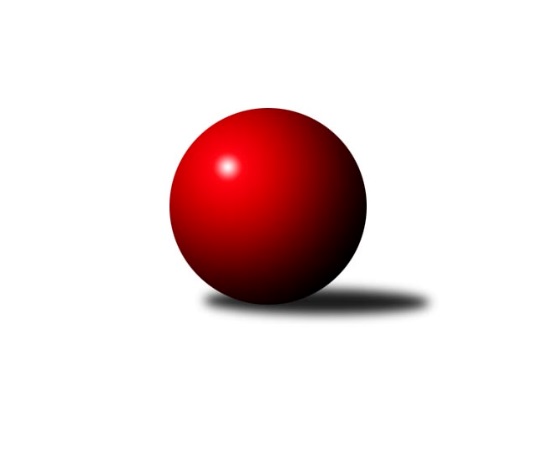 Č.12Ročník 2022/2023	21.1.2023Nejlepšího výkonu v tomto kole: 3463 dosáhlo družstvo: TJ Odry 3. KLM C 2022/2023Výsledky 12. kolaSouhrnný přehled výsledků:TJ Spartak Přerov B	- KK Jiskra Rýmařov 	4:4	3233:3288	13.0:11.0	21.1.TJ Opava 	- KK Zábřeh B	1:7	3252:3371	9.0:15.0	21.1.TJ Odry 	- TJ Unie Hlubina	4:4	3463:3457	9.5:14.5	21.1.KK Šumperk	- TJ Prostějov 	5:3	3278:3267	12.0:12.0	21.1.Sokol Přemyslovice 	- TJ Sokol Luhačovice	5:3	3124:3116	12.0:12.0	21.1.SKK Ostrava ˝A˝	- TJ Sokol Bohumín 	3:5	3151:3157	8.5:15.5	21.1.Tabulka družstev:	1.	TJ Unie Hlubina	12	9	2	1	65.0 : 31.0 	172.0 : 116.0 	 3377	20	2.	TJ Sokol Luhačovice	12	8	0	4	61.0 : 35.0 	153.0 : 135.0 	 3295	16	3.	TJ Odry	12	7	2	3	59.0 : 37.0 	151.5 : 136.5 	 3297	16	4.	TJ Opava	12	7	1	4	53.5 : 42.5 	150.0 : 138.0 	 3251	15	5.	Sokol Přemyslovice	12	6	2	4	49.0 : 47.0 	144.5 : 143.5 	 3185	14	6.	KK Šumperk	12	6	0	6	43.0 : 53.0 	133.0 : 155.0 	 3238	12	7.	KK Jiskra Rýmařov	12	5	1	6	48.0 : 48.0 	150.5 : 137.5 	 3299	11	8.	TJ Sokol Bohumín	12	5	1	6	44.0 : 52.0 	147.5 : 140.5 	 3193	11	9.	KK Zábřeh B	12	4	2	6	47.0 : 49.0 	138.5 : 149.5 	 3284	10	10.	TJ Spartak Přerov B	12	3	2	7	34.5 : 61.5 	130.0 : 158.0 	 3220	8	11.	TJ Prostějov	12	3	1	8	40.0 : 56.0 	138.5 : 149.5 	 3228	7	12.	SKK Ostrava ˝A˝	12	2	0	10	32.0 : 64.0 	119.0 : 169.0 	 3164	4Podrobné výsledky kola:	 TJ Spartak Přerov B	3233	4:4	3288	KK Jiskra Rýmařov 	Petr Vácha	140 	 132 	 118 	151	541 	 3:1 	 545 	 135	130 	 157	123	Antonín Sochor	Michal Loučka	154 	 131 	 129 	130	544 	 2:2 	 540 	 127	128 	 147	138	Pavel Konštacký	Vojtěch Venclík *1	137 	 125 	 125 	157	544 	 3:1 	 528 	 132	140 	 123	133	Ladislav Janáč	Libor Daňa	141 	 127 	 139 	135	542 	 0:4 	 591 	 146	151 	 143	151	Jaroslav Tezzele	Milan Kanda	142 	 125 	 144 	135	546 	 3:1 	 549 	 124	150 	 141	134	Petr Chlachula	Vladimír Mánek *2	134 	 124 	 121 	137	516 	 2:2 	 535 	 122	144 	 133	136	Gustav Vojtekrozhodčí: Jiří Divila, Kateřina Pytlíkovástřídání: *1 od 65. hodu Zdeněk Macháček, *2 od 91. hodu Martin RédrNejlepší výkon utkání: 591 - Jaroslav Tezzele	 TJ Opava 	3252	1:7	3371	KK Zábřeh B	Petr Bracek	136 	 160 	 139 	152	587 	 3:1 	 537 	 150	103 	 135	149	Jan Körner	Michal Blažek	142 	 143 	 122 	144	551 	 1:3 	 555 	 143	146 	 138	128	Tomáš Pěnička	Luděk Slanina	126 	 129 	 146 	142	543 	 1:3 	 597 	 164	156 	 126	151	Josef Sitta	Milan Jahn	133 	 146 	 137 	136	552 	 2:2 	 556 	 142	137 	 146	131	Lukáš Horňák	Tomáš Valíček	138 	 142 	 146 	125	551 	 2:2 	 553 	 131	143 	 129	150	Milan Šula	Maciej Basista	119 	 105 	 109 	135	468 	 0:4 	 573 	 142	124 	 147	160	Zdeněk Švubrozhodčí: Stanislav KřížNejlepší výkon utkání: 597 - Josef Sitta	 TJ Odry 	3463	4:4	3457	TJ Unie Hlubina	Jan Kučák	152 	 168 	 138 	127	585 	 3:1 	 570 	 132	141 	 129	168	Michal Laga	Martin Pavič	135 	 165 	 164 	142	606 	 1:3 	 608 	 143	182 	 131	152	Martin Marek	Daniel Ševčík st.	142 	 133 	 135 	137	547 	 1:3 	 580 	 153	146 	 145	136	Petr Basta	Ondřej Gajdičiar	127 	 144 	 141 	138	550 	 1:3 	 565 	 138	136 	 145	146	Jan Žídek	Michal Pavič	147 	 145 	 133 	128	553 	 1.5:2.5 	 554 	 147	157 	 141	109	Přemysl Žáček	Karel Chlevišťan	170 	 155 	 147 	150	622 	 2:2 	 580 	 133	139 	 150	158	Pavel Marekrozhodčí: Lucie KučákováNejlepší výkon utkání: 622 - Karel Chlevišťan	 KK Šumperk	3278	5:3	3267	TJ Prostějov 	Pavel Heinisch	143 	 136 	 141 	150	570 	 2:2 	 569 	 147	154 	 140	128	Jan Pernica	Jaroslav Vymazal	135 	 171 	 133 	124	563 	 2:2 	 540 	 151	127 	 130	132	Roman Rolenc	Martin Macas	148 	 145 	 124 	147	564 	 3:1 	 544 	 145	132 	 115	152	Miroslav Znojil	František Habrman	130 	 128 	 153 	124	535 	 2:2 	 558 	 136	127 	 135	160	Václav Kovařík	Rostislav Biolek	130 	 157 	 129 	114	530 	 1:3 	 521 	 138	126 	 130	127	Karel Zubalík	Jaromír Rabenseifner	124 	 148 	 127 	117	516 	 2:2 	 535 	 121	139 	 143	132	Max Trunečkarozhodčí: Adam BělaškaNejlepší výkon utkání: 570 - Pavel Heinisch	 Sokol Přemyslovice 	3124	5:3	3116	TJ Sokol Luhačovice	Pavel Močár	126 	 114 	 145 	128	513 	 2:2 	 529 	 136	144 	 138	111	Milan Žáček	Radek Grulich	134 	 136 	 115 	149	534 	 3:1 	 489 	 122	122 	 122	123	Jiří Konečný	Tomáš Fraus	143 	 132 	 126 	134	535 	 2:2 	 506 	 120	135 	 114	137	Miroslav Hvozdenský	Jiří Šoupal	128 	 135 	 122 	117	502 	 1:3 	 518 	 119	151 	 124	124	Jiří Martinů	Eduard Tomek	137 	 127 	 126 	142	532 	 3:1 	 514 	 146	117 	 116	135	Karel Máčalík	Jan Sedláček	123 	 129 	 129 	127	508 	 1:3 	 560 	 155	137 	 154	114	Filip Lekešrozhodčí: Jiří KankovskýNejlepší výkon utkání: 560 - Filip Lekeš	 SKK Ostrava ˝A˝	3151	3:5	3157	TJ Sokol Bohumín 	Martin Futerko	115 	 134 	 140 	127	516 	 2:2 	 508 	 125	146 	 114	123	Fridrich Péli	Petr Holas	124 	 137 	 127 	148	536 	 3:1 	 490 	 115	139 	 124	112	Jan Zaškolný	Miroslav Pytel	104 	 137 	 118 	109	468 	 0:4 	 512 	 129	138 	 125	120	Lukáš Modlitba	Jiří Trnka	141 	 131 	 158 	145	575 	 2.5:1.5 	 533 	 106	139 	 143	145	Stanislav Sliwka *1	Michal Blinka	133 	 134 	 135 	139	541 	 1:3 	 556 	 123	155 	 136	142	Petr Kuttler	Miroslav Složil	122 	 125 	 132 	136	515 	 0:4 	 558 	 135	141 	 133	149	Aleš Kohutekrozhodčí:  Vedoucí družstevstřídání: *1 od 26. hodu Karol NitkaNejlepší výkon utkání: 575 - Jiří TrnkaPořadí jednotlivců:	jméno hráče	družstvo	celkem	plné	dorážka	chyby	poměr kuž.	Maximum	1.	Martin Marek 	TJ Unie Hlubina	592.06	382.4	209.6	3.0	6/6	(609)	2.	Tomáš Molek 	TJ Sokol Luhačovice	582.42	376.2	206.2	2.5	4/6	(611)	3.	Josef Sitta 	KK Zábřeh B	572.48	376.9	195.6	2.5	7/7	(605)	4.	Marek Frydrych 	TJ Odry 	570.67	377.6	193.1	3.7	5/6	(600)	5.	Filip Lekeš 	TJ Sokol Luhačovice	570.20	369.4	200.8	2.0	5/6	(597)	6.	Ladislav Stárek 	KK Jiskra Rýmařov 	568.70	373.5	195.2	2.2	5/7	(607)	7.	Michal Laga 	TJ Unie Hlubina	566.52	382.2	184.3	6.2	6/6	(594)	8.	Vratislav Kunc 	TJ Sokol Luhačovice	565.80	383.1	182.7	5.2	5/6	(597)	9.	Přemysl Žáček 	TJ Unie Hlubina	563.83	369.9	194.0	4.5	5/6	(590)	10.	Martin Pavič 	TJ Odry 	563.72	373.5	190.2	3.5	6/6	(606)	11.	Karel Chlevišťan 	TJ Odry 	561.58	372.8	188.8	4.4	4/6	(622)	12.	Petr Bracek 	TJ Opava 	560.67	372.6	188.0	3.9	7/7	(632)	13.	Lukáš Horňák 	KK Zábřeh B	559.95	374.2	185.8	3.2	7/7	(596)	14.	Jan Pernica 	TJ Prostějov 	559.10	371.9	187.2	4.3	6/7	(597)	15.	Gustav Vojtek 	KK Šumperk	559.03	368.7	190.4	4.3	5/7	(618)	16.	Antonín Sochor 	KK Jiskra Rýmařov 	558.12	371.1	187.0	4.2	7/7	(617)	17.	Petr Kuttler 	TJ Sokol Bohumín 	557.00	370.5	186.5	4.2	6/6	(567)	18.	Jaroslav Tezzele 	KK Jiskra Rýmařov 	556.57	356.1	200.5	3.5	7/7	(616)	19.	Ondřej Gajdičiar 	TJ Odry 	556.53	368.6	187.9	4.3	5/6	(587)	20.	Pavel Marek 	TJ Unie Hlubina	555.75	376.1	179.7	5.4	5/6	(580)	21.	Petr Chlachula 	KK Jiskra Rýmařov 	554.57	372.5	182.1	5.0	7/7	(587)	22.	Milan Šula 	KK Zábřeh B	554.57	373.2	181.4	3.9	6/7	(576)	23.	Radek Grulich 	Sokol Přemyslovice 	553.74	361.3	192.5	2.4	7/7	(627)	24.	Aleš Kohutek 	TJ Sokol Bohumín 	553.67	372.2	181.5	3.0	6/6	(577)	25.	Jan Žídek 	TJ Unie Hlubina	553.06	373.7	179.3	4.2	5/6	(581)	26.	Jaromír Rabenseifner 	KK Šumperk	548.93	368.0	180.9	6.2	7/7	(601)	27.	Petr Dvorský 	TJ Odry 	548.45	370.3	178.2	5.3	6/6	(595)	28.	Martin Holas 	TJ Spartak Přerov B	548.30	369.2	179.1	6.3	5/7	(590)	29.	Petr Holas 	SKK Ostrava ˝A˝	548.12	368.3	179.9	5.5	7/7	(576)	30.	Luděk Slanina 	TJ Opava 	546.64	365.3	181.4	4.1	7/7	(591)	31.	Jiří Konečný 	TJ Sokol Luhačovice	545.97	365.9	180.1	4.1	6/6	(586)	32.	Max Trunečka 	TJ Prostějov 	545.97	369.1	176.8	6.1	6/7	(568)	33.	Michal Pavič 	TJ Odry 	545.64	367.7	177.9	4.5	6/6	(594)	34.	Michal Zatyko 	TJ Unie Hlubina	544.38	376.1	168.3	6.3	4/6	(555)	35.	Milan Jahn 	TJ Opava 	544.27	366.8	177.5	5.3	6/7	(571)	36.	Eduard Tomek 	Sokol Přemyslovice 	543.97	368.0	176.0	3.9	5/7	(580)	37.	Pavel Heinisch 	KK Šumperk	542.38	366.0	176.4	5.5	7/7	(617)	38.	Michal Blažek 	TJ Opava 	542.23	373.9	168.3	6.7	5/7	(618)	39.	Milan Žáček 	TJ Sokol Luhačovice	542.06	362.4	179.7	7.1	4/6	(582)	40.	Aleš Čapka 	TJ Prostějov 	541.93	365.7	176.3	7.7	5/7	(584)	41.	Vojtěch Venclík 	TJ Spartak Přerov B	541.04	368.5	172.5	5.9	6/7	(599)	42.	Jiří Martinů 	TJ Sokol Luhačovice	540.25	366.0	174.3	5.3	4/6	(584)	43.	Karel Zubalík 	TJ Prostějov 	540.14	367.9	172.2	4.7	7/7	(572)	44.	Jan Körner 	KK Zábřeh B	539.33	366.3	173.1	4.9	6/7	(578)	45.	Tomáš Fraus 	Sokol Přemyslovice 	538.64	365.2	173.5	6.2	7/7	(566)	46.	Milan Kanda 	TJ Spartak Přerov B	538.28	368.7	169.6	5.3	5/7	(593)	47.	František Habrman 	KK Šumperk	537.83	363.3	174.5	5.8	5/7	(591)	48.	Václav Kovařík 	TJ Prostějov 	537.63	372.2	165.5	7.0	6/7	(570)	49.	Roman Honl 	TJ Sokol Bohumín 	537.06	344.6	192.4	4.9	4/6	(566)	50.	Miroslav Znojil 	TJ Prostějov 	536.43	358.7	177.7	6.4	6/7	(576)	51.	Libor Daňa 	TJ Spartak Přerov B	536.30	368.5	167.8	6.9	5/7	(580)	52.	Martin Rédr 	TJ Spartak Přerov B	535.70	372.4	163.3	4.6	5/7	(596)	53.	Ladislav Janáč 	KK Jiskra Rýmařov 	532.89	359.4	173.5	6.5	6/7	(557)	54.	Maciej Basista 	TJ Opava 	532.68	362.6	170.0	6.2	7/7	(576)	55.	Jiří Trnka 	SKK Ostrava ˝A˝	531.69	369.3	162.4	5.1	7/7	(575)	56.	Michal Blinka 	SKK Ostrava ˝A˝	531.63	360.3	171.4	5.7	6/7	(597)	57.	Miroslav Hvozdenský 	TJ Sokol Luhačovice	531.31	355.3	176.1	4.7	6/6	(589)	58.	Miroslav Smrčka 	KK Šumperk	529.71	361.6	168.1	6.9	7/7	(580)	59.	Fridrich Péli 	TJ Sokol Bohumín 	528.48	359.1	169.4	5.0	6/6	(544)	60.	Pavel Močár 	Sokol Přemyslovice 	526.72	367.1	159.6	6.6	6/7	(564)	61.	Rostislav Biolek 	KK Šumperk	526.52	360.5	166.0	7.6	7/7	(580)	62.	Tomáš Pěnička 	KK Zábřeh B	525.67	358.8	166.9	5.8	6/7	(556)	63.	Miroslav Složil 	SKK Ostrava ˝A˝	523.77	347.3	176.5	3.6	6/7	(555)	64.	Jan Sedláček 	Sokol Přemyslovice 	522.08	357.6	164.5	6.6	6/7	(554)	65.	Karol Nitka 	TJ Sokol Bohumín 	521.61	359.9	161.7	6.6	6/6	(560)	66.	Michal Kolář 	Sokol Přemyslovice 	519.75	354.5	165.3	5.9	6/7	(539)	67.	Tomáš Valíček 	TJ Opava 	517.80	354.9	162.9	7.3	5/7	(581)	68.	Miroslav Pytel 	SKK Ostrava ˝A˝	516.83	352.2	164.6	6.9	6/7	(541)	69.	Stanislav Sliwka 	TJ Sokol Bohumín 	513.78	362.3	151.5	9.0	6/6	(572)	70.	Bronislav Diviš 	TJ Prostějov 	512.76	359.0	153.8	6.1	5/7	(570)	71.	Jiří Kohoutek 	TJ Spartak Přerov B	505.60	356.6	149.0	11.2	5/7	(527)		Jan Kučák 	TJ Odry 	585.00	381.0	204.0	8.0	1/6	(585)		Vladimír Mánek 	TJ Spartak Přerov B	575.83	381.8	194.1	4.5	4/7	(614)		Martin Macas 	KK Šumperk	561.50	360.5	201.0	2.9	4/7	(586)		Michal Bezruč 	TJ Unie Hlubina	559.50	376.5	183.0	4.8	3/6	(585)		Lukáš Vybíral 	Sokol Přemyslovice 	558.00	391.0	167.0	8.0	1/7	(558)		Zdeněk Macháček 	TJ Spartak Přerov B	557.83	377.0	180.8	8.2	4/7	(624)		Petr Basta 	TJ Unie Hlubina	555.13	375.4	179.8	2.9	2/6	(580)		Miroslav Stuchlík 	TJ Opava 	553.33	385.3	168.0	5.2	2/7	(585)		Zdeněk Švub 	KK Zábřeh B	549.06	364.6	184.4	6.2	4/7	(573)		Petr Kudláček 	TJ Sokol Luhačovice	549.00	386.0	163.0	1.0	1/6	(549)		Jiří Koloděj 	SKK Ostrava ˝A˝	546.00	368.5	177.5	7.5	2/7	(577)		Libor Krejčí 	KK Zábřeh B	545.25	367.5	177.8	7.3	4/7	(598)		Vojtěch Zaškolný 	TJ Sokol Bohumín 	544.00	363.0	181.0	4.0	1/6	(544)		Petr Wolf 	TJ Opava 	542.50	359.2	183.3	4.9	4/7	(578)		Jaroslav Vymazal 	KK Šumperk	540.13	369.6	170.5	4.1	4/7	(572)		Vladimír Korta 	SKK Ostrava ˝A˝	537.17	358.9	178.3	6.3	4/7	(597)		Pavel Konštacký 	KK Jiskra Rýmařov 	534.00	372.5	161.5	9.5	2/7	(540)		Stanislav Ovšák 	TJ Odry 	531.00	380.0	151.0	6.0	1/6	(531)		Michal Davidík 	KK Jiskra Rýmařov 	530.67	363.0	167.7	6.8	3/7	(564)		Karel Máčalík 	TJ Sokol Luhačovice	529.83	361.0	168.8	7.1	3/6	(551)		Roman Rolenc 	TJ Prostějov 	529.50	349.5	180.0	4.5	2/7	(540)		Svatopluk Kříž 	TJ Opava 	529.00	368.0	161.0	2.0	1/7	(529)		Miroslav Štěpán 	KK Zábřeh B	527.00	344.0	183.0	7.0	1/7	(527)		Michal Oščádal 	Sokol Přemyslovice 	523.00	369.0	154.0	12.0	1/7	(523)		Lukáš Modlitba 	TJ Sokol Bohumín 	522.75	351.2	171.6	7.1	2/6	(555)		Petr Vácha 	TJ Spartak Přerov B	521.00	362.3	158.8	5.0	1/7	(541)		Libor Slezák 	TJ Sokol Luhačovice	519.00	353.9	165.1	5.0	2/6	(567)		Michal Loučka 	TJ Spartak Přerov B	518.55	360.9	157.7	6.8	4/7	(586)		Jan Zaškolný 	TJ Sokol Bohumín 	518.22	355.3	162.9	6.4	3/6	(552)		Vojtěch Rozkopal 	TJ Odry 	516.50	364.5	152.0	6.0	2/6	(529)		Martin Futerko 	SKK Ostrava ˝A˝	516.00	360.0	156.0	4.0	1/7	(516)		Jiří Šoupal 	Sokol Přemyslovice 	513.07	353.0	160.1	7.1	3/7	(552)		Jan Pavlosek 	SKK Ostrava ˝A˝	508.75	351.3	157.5	10.0	4/7	(530)		Tomáš Chárník 	KK Jiskra Rýmařov 	508.00	353.0	155.0	10.5	2/7	(512)		Daniel Ševčík  st.	TJ Odry 	507.00	341.8	165.2	11.9	3/6	(558)		Marek Kankovský 	Sokol Přemyslovice 	498.00	358.0	140.0	8.0	1/7	(498)		Tomáš Ondráček 	KK Zábřeh B	496.75	357.3	139.5	14.3	2/7	(505)		Radek Foltýn 	SKK Ostrava ˝A˝	474.00	333.7	140.3	14.0	3/7	(493)		Petr Charník 	KK Jiskra Rýmařov 	467.00	320.0	147.0	10.0	1/7	(467)		Miroslav Ondrouch 	Sokol Přemyslovice 	444.00	313.0	131.0	22.0	1/7	(444)Sportovně technické informace:Starty náhradníků:registrační číslo	jméno a příjmení 	datum startu 	družstvo	číslo startu9586	Martin Futerko	21.01.2023	SKK Ostrava ˝A˝	1x21355	Lukáš Modlitba	21.01.2023	TJ Sokol Bohumín 	1x24678	Jan Kučák	21.01.2023	TJ Odry 	1x26301	Pavel Konštacký	21.01.2023	KK Jiskra Rýmařov 	1x
Hráči dopsaní na soupisku:registrační číslo	jméno a příjmení 	datum startu 	družstvo	19772	Libor Daňa	21.01.2023	TJ Spartak Přerov B	Program dalšího kola:13. kolo4.2.2023	so	10:00	TJ Opava  - Sokol Přemyslovice 	4.2.2023	so	11:30	KK Zábřeh B - KK Šumperk	4.2.2023	so	12:00	TJ Prostějov  - SKK Ostrava ˝A˝	4.2.2023	so	13:30	TJ Sokol Bohumín  - TJ Odry 	4.2.2023	so	14:00	KK Jiskra Rýmařov  - TJ Sokol Luhačovice	4.2.2023	so	15:30	TJ Unie Hlubina - TJ Spartak Přerov B	Nejlepší šestka kola - absolutněNejlepší šestka kola - absolutněNejlepší šestka kola - absolutněNejlepší šestka kola - absolutněNejlepší šestka kola - dle průměru kuželenNejlepší šestka kola - dle průměru kuželenNejlepší šestka kola - dle průměru kuželenNejlepší šestka kola - dle průměru kuželenNejlepší šestka kola - dle průměru kuželenPočetJménoNázev týmuVýkonPočetJménoNázev týmuPrůměr (%)Výkon3xKarel ChlevišťanOdry6222xKarel ChlevišťanOdry110.926225xMartin MarekHlubina6081xJiří TrnkaOstrava A109.55751xMartin PavičOdry6063xJaroslav TezzeleRýmařov1095913xJosef SittaZábřeh B5977xMartin MarekHlubina108.426084xJaroslav TezzeleRýmařov5913xJosef SittaZábřeh B108.195975xPetr BracekTJ Opava5871xMartin PavičOdry108.07606